LAMB OF GOD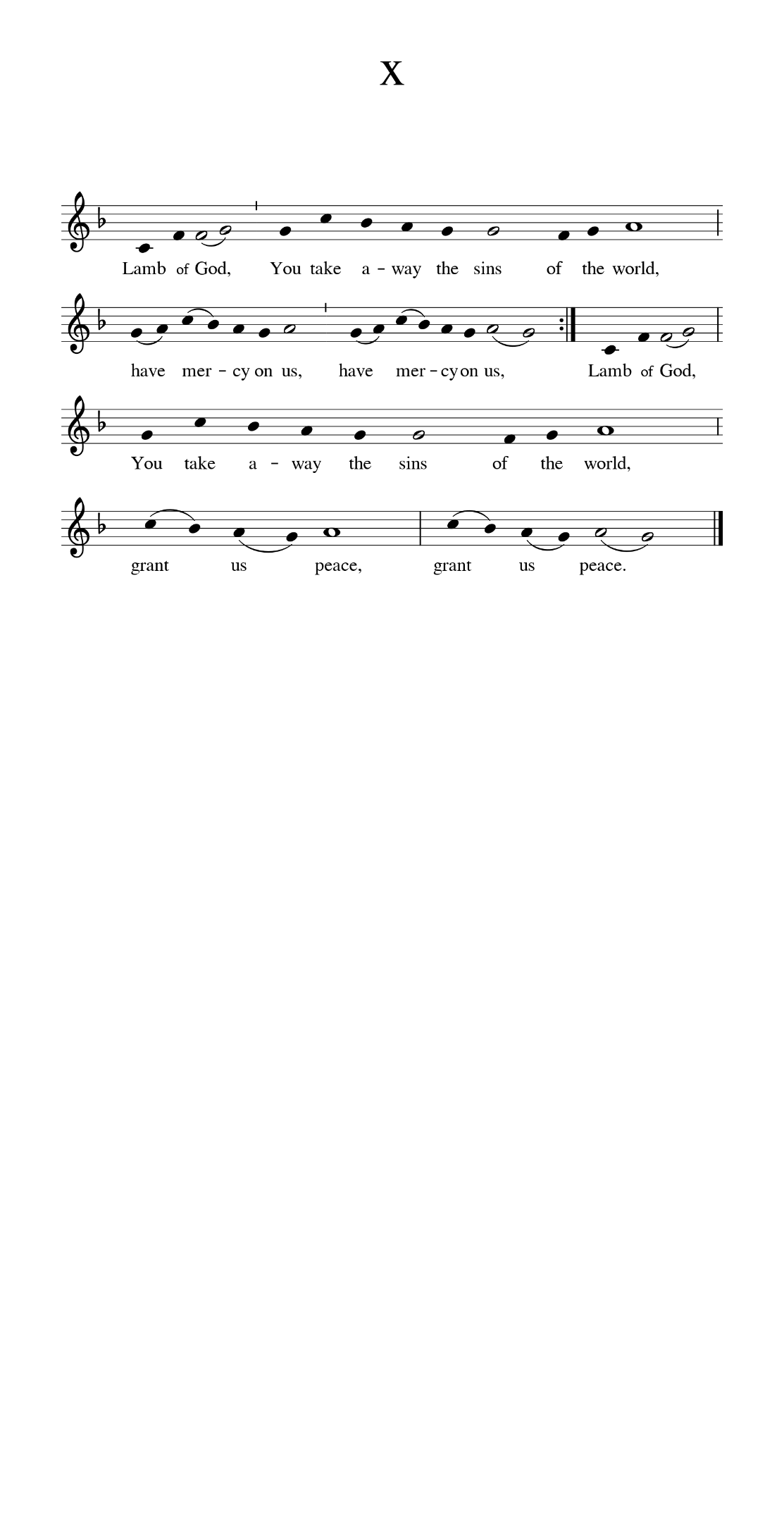    COMMUNION ANTIPHON:  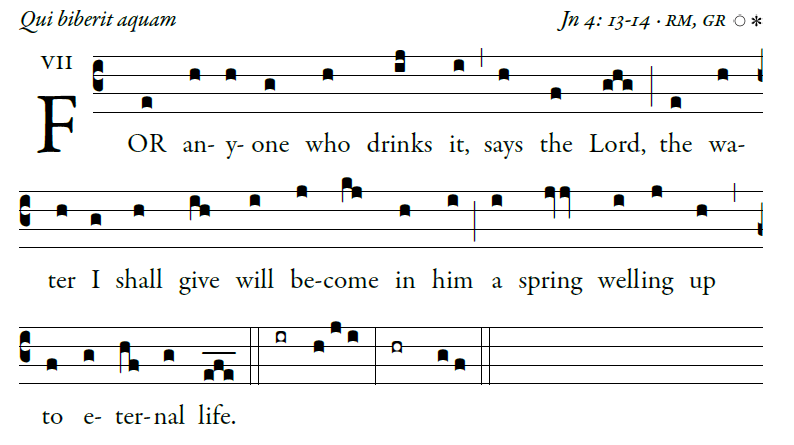 illuminare publications Adam BartlettRECESSIONAL HYMN    “ All is Well with My Soul”        Music Issue Numbers posted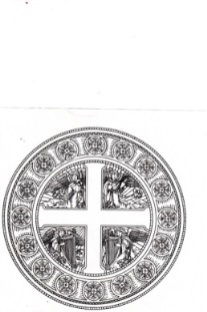 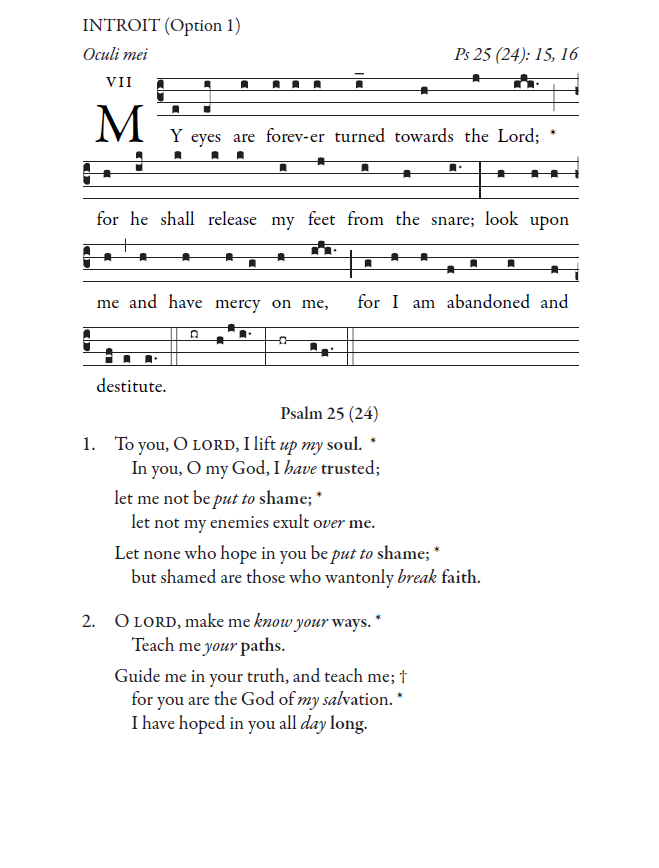                                                                                Simple English Propers Adam Bartlett  © CMMA   RESPONSORIAL PSALM                                                                                                  R. Bednarz 2014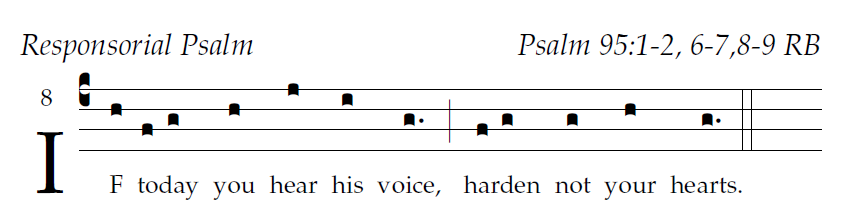 Come, let us sing joyfully   to the LORD;
 let us acclaim the rock of  our salvation.
Let us come into his presence   with thanksgiving;
let us joyfully sing   psalms to him.

Come, let us bow   down in worship;
let us kneel before the   LORD   who made us.
For he is our God,
and we are the people he shepherds, the flock he guides.Oh, that today you would     hear his voice: [5]
"Harden not your hearts as at Meribah,as in the day of Massah in the desert,  Where your fathers  tempted   me;  Though they had seen  my work. VERSE BEFORE THE GOSPEL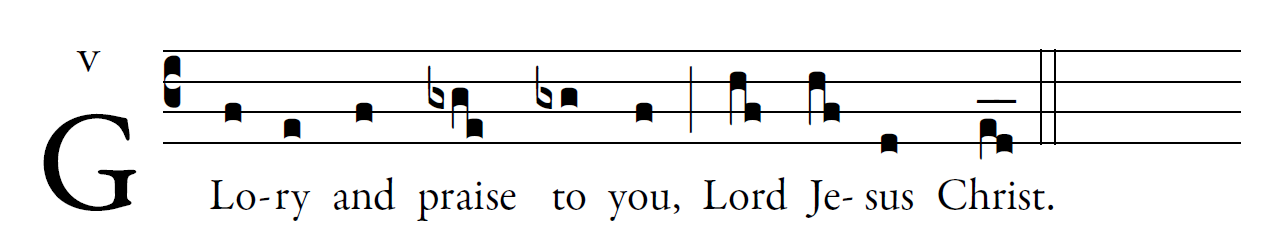       OFFERTORY  ANTIPHON       Lord, turn to me,   hope for my soul.  Save me according to your mercy.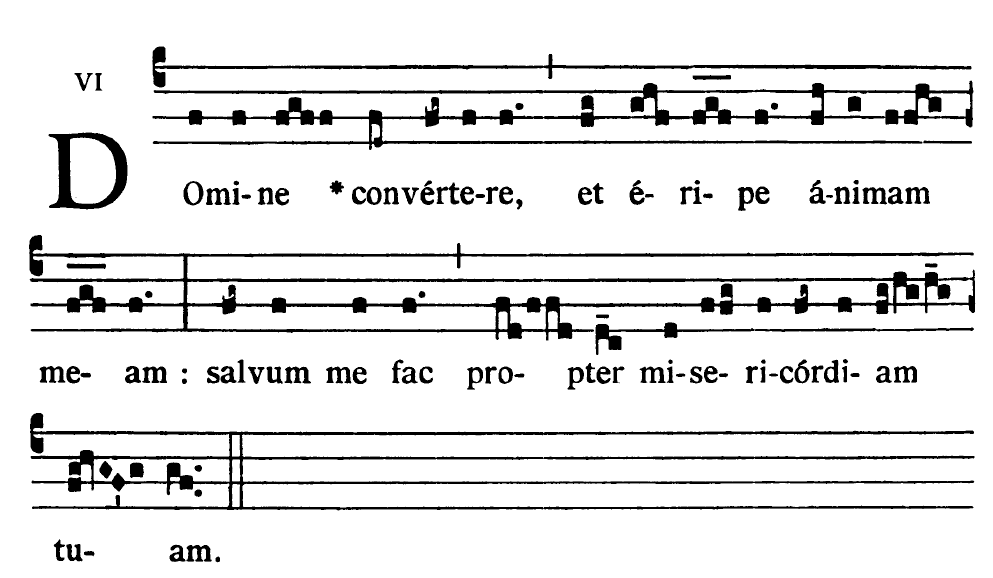            HOLY                                              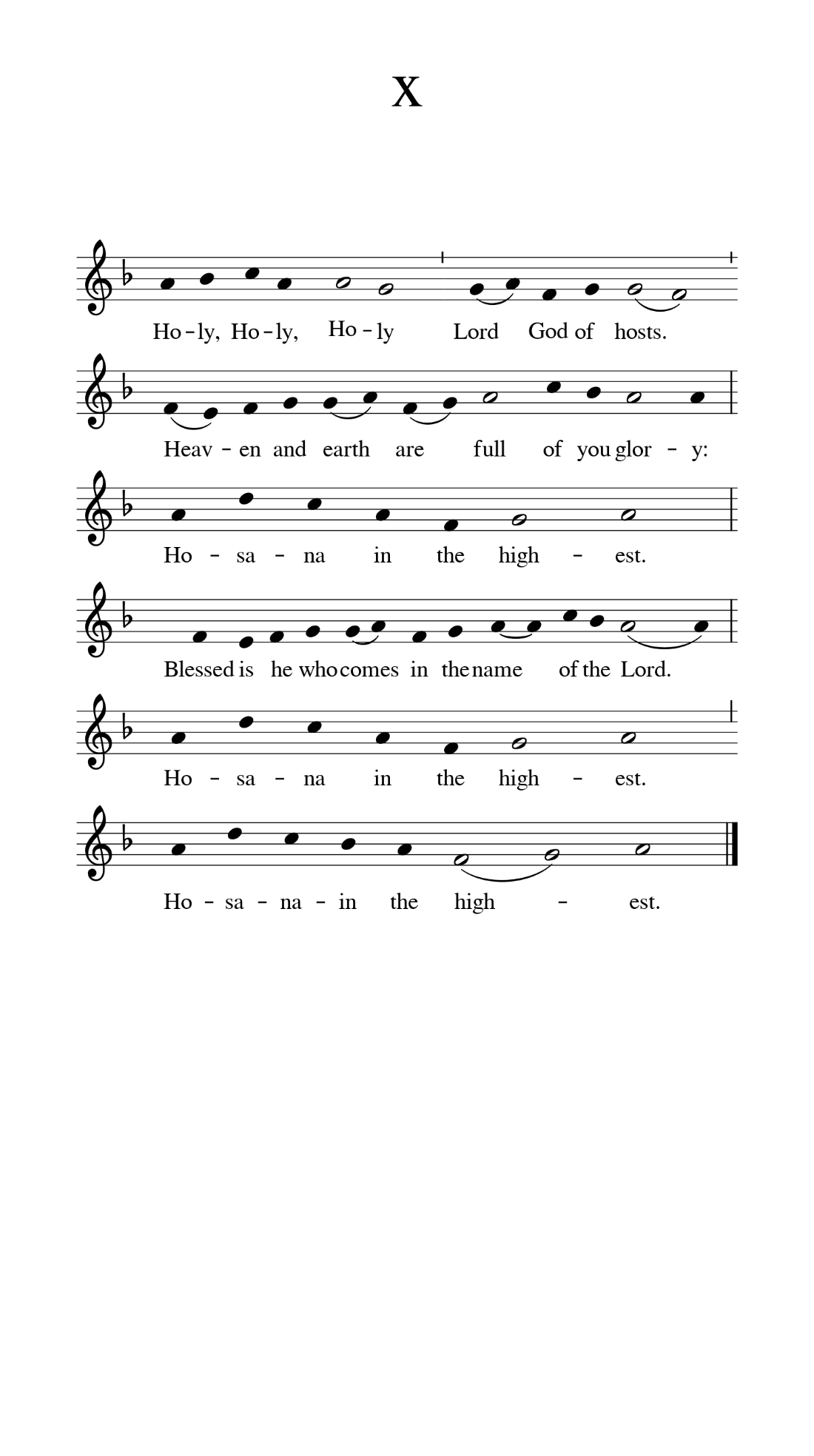                 ACCLAMATION    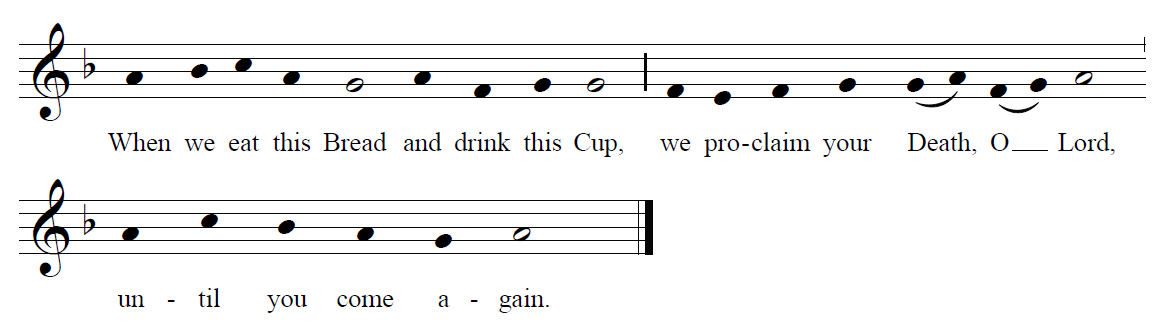 